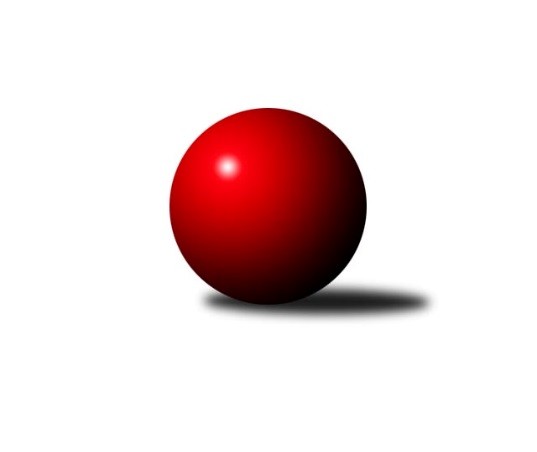 Č.22Ročník 2010/2011	16.4.2011Nejlepšího výkonu v tomto kole: 3414 dosáhlo družstvo: TJ Lokomotiva Liberec3.KLM B 2010/2011Výsledky 22. kolaSouhrnný přehled výsledků:SKK Hořice A	- SKK Hořice B	6:2	3204:3067	16.0:8.0	8.1.SKK Jičín B	- TJ Dynamo Liberec	5:3	3044:3073	12.5:11.5	16.4.TJ Lokomotiva Liberec	- TJ Lokomotiva Ústí n. L. 	6:2	3414:3316	13.5:10.5	16.4.TJ Červený Kostelec  	- TJ Neratovice	5:3	3247:3228	13.5:10.5	16.4.KK Akuma Kosmonosy 	- SK Plaston Šluknov	6:2	3119:3079	12.0:12.0	16.4.SKK Náchod B	- TJ Lokomotiva Trutnov 	6:2	3142:2996	18.0:6.0	16.4.Tabulka družstev:	1.	SKK Hořice A	22	17	0	5	113.5 : 62.5 	298.0 : 230.0 	 3187	34	2.	TJ Dynamo Liberec	22	15	0	7	111.5 : 64.5 	284.0 : 244.0 	 3173	30	3.	KK Akuma Kosmonosy	22	13	2	7	108.0 : 68.0 	295.5 : 232.5 	 3203	28	4.	SK Plaston Šluknov	22	14	0	8	106.5 : 69.5 	284.0 : 244.0 	 3171	28	5.	TJ Červený Kostelec	22	14	0	8	92.0 : 84.0 	268.0 : 260.0 	 3173	28	6.	TJ Lokomotiva Liberec	22	10	1	11	83.0 : 93.0 	262.0 : 266.0 	 3127	21	7.	TJ Lokomotiva Trutnov	22	9	1	12	84.5 : 91.5 	263.0 : 265.0 	 3143	19	8.	TJ Lokomotiva Ústí n. L.	22	9	0	13	76.0 : 100.0 	258.5 : 269.5 	 3143	18	9.	TJ Neratovice	22	9	0	13	73.0 : 103.0 	234.5 : 293.5 	 3166	18	10.	SKK Jičín B	22	8	0	14	72.0 : 104.0 	247.0 : 281.0 	 3149	16	11.	SKK Náchod B	22	7	0	15	67.0 : 109.0 	244.5 : 283.5 	 3158	14	12.	SKK Hořice B	22	5	0	17	69.0 : 107.0 	229.0 : 299.0 	 3123	10Podrobné výsledky kola:	 SKK Hořice A	3204	6:2	3067	SKK Hořice B	Radek Kroupa	152 	 138 	 148 	153	591 	 4:0 	 486 	 122	113 	 129	122	Jakub Weigl	Zdeněk Měkota	136 	 139 	 105 	144	524 	 1:3 	 534 	 137	145 	 126	126	Bartoloměj Vlášek	Vojtěch Tulka	140 	 139 	 129 	135	543 	 3:1 	 535 	 133	125 	 147	130	Karel Košťál	Ivan Vondráček	117 	 133 	 131 	106	487 	 2:2 	 521 	 125	131 	 129	136	Petr Vokáč	Radek Košťál	138 	 143 	 134 	113	528 	 3:1 	 489 	 132	106 	 127	124	Martin Bartoníček	Miroslav Nálevka	139 	 134 	 137 	121	531 	 3:1 	 502 	 134	135 	 119	114	Ondřej Fikarrozhodčí: Nejlepší výkon utkání: 591 - Radek Kroupa	 SKK Jičín B	3044	5:3	3073	TJ Dynamo Liberec	Vladimír Pavlata	133 	 129 	 117 	129	508 	 2:2 	 498 	 134	119 	 124	121	Ladislav st. Wajsar st.	Tomáš Kottvald	128 	 141 	 130 	121	520 	 2:2 	 509 	 140	139 	 107	123	Karel Bízek	Jiří Kapucián	139 	 123 	 133 	144	539 	 3:1 	 493 	 111	110 	 143	129	Roman Žežulka	Agaton ml. Plaňanský  ml.	116 	 142 	 113 	119	490 	 3:1 	 484 	 115	137 	 112	120	Jan Holanec ml.	Agaton st. Plaňanský st. *1	114 	 128 	 116 	110	468 	 0:4 	 555 	 131	133 	 137	154	Lukáš Jireš	Vladimír Řehák	128 	 129 	 139 	123	519 	 2.5:1.5 	 534 	 147	128 	 139	120	Josef Zejda ml.rozhodčí: střídání: *1 od 61. hodu Jiří ČapekNejlepší výkon utkání: 555 - Lukáš Jireš	 TJ Lokomotiva Liberec	3414	6:2	3316	TJ Lokomotiva Ústí n. L. 	Jaromír Šklíba	142 	 139 	 141 	138	560 	 3.5:0.5 	 549 	 134	138 	 139	138	Martin Zahálka st.	Jan Mojžíš	167 	 145 	 155 	161	628 	 4:0 	 561 	 128	126 	 147	160	Radek Jalovecký	Zdeněk Koutný	143 	 155 	 136 	142	576 	 2:2 	 538 	 137	113 	 144	144	Josef Rohlena	Jiří Pachl	136 	 130 	 126 	130	522 	 0:4 	 565 	 140	149 	 135	141	Jiří Šípek	Václav Vlk	143 	 143 	 139 	155	580 	 3:1 	 537 	 149	137 	 124	127	Josef Holub	Anton Zajac	141 	 137 	 118 	152	548 	 1:3 	 566 	 147	157 	 124	138	Miroslav Potůčekrozhodčí: Nejlepší výkon utkání: 628 - Jan Mojžíš	 TJ Červený Kostelec  	3247	5:3	3228	TJ Neratovice	Štěpán Schuster	136 	 145 	 135 	129	545 	 4:0 	 507 	 125	127 	 129	126	Luděk Uher	Ondřej Mrkos	116 	 127 	 133 	144	520 	 0.5:3.5 	 560 	 137	138 	 141	144	Jan Kvapil	Pavel Novák *1	141 	 131 	 126 	103	501 	 1:3 	 546 	 128	154 	 130	134	Pavel Šťastný	Daniel Neumann	137 	 158 	 144 	138	577 	 4:0 	 532 	 134	127 	 136	135	Jan Kozák	Martin Mýl	137 	 124 	 139 	137	537 	 2:2 	 542 	 140	144 	 128	130	Dušan Plocek	Jan Adamů	135 	 138 	 149 	145	567 	 2:2 	 541 	 137	121 	 161	122	Petr Božkarozhodčí: střídání: *1 od 61. hodu Zdeněk KejzlarNejlepší výkon utkání: 577 - Daniel Neumann	 KK Akuma Kosmonosy 	3119	6:2	3079	SK Plaston Šluknov	Luboš Beneš	121 	 120 	 146 	149	536 	 3:1 	 480 	 126	110 	 114	130	Radek Marušák	Tomáš Bajtalon	127 	 137 	 126 	134	524 	 1:3 	 559 	 124	146 	 148	141	Miroslav Malý	Zdeněk Bayer	122 	 117 	 114 	137	490 	 2:2 	 481 	 109	124 	 121	127	Jan Koldan	Věroslav Řípa	139 	 123 	 137 	128	527 	 3:1 	 492 	 124	127 	 120	121	Antonín Kotrla	Pavel Říha	148 	 158 	 131 	115	552 	 2:2 	 549 	 145	136 	 138	130	Petr Vajnar	Jaroslav Doškář	115 	 119 	 129 	127	490 	 1:3 	 518 	 149	120 	 118	131	Josef Rubanickýrozhodčí: Nejlepší výkon utkání: 559 - Miroslav Malý	 SKK Náchod B	3142	6:2	2996	TJ Lokomotiva Trutnov 	Milan Gajdoš	139 	 131 	 122 	130	522 	 3:1 	 463 	 121	107 	 133	102	Jiří Červinka	Viktor Brožek	135 	 153 	 140 	131	559 	 4:0 	 501 	 128	115 	 133	125	Michal Vlček	Aleš Tichý	136 	 134 	 145 	132	547 	 4:0 	 504 	 134	132 	 120	118	Tomáš Ryšavý	Tomáš Majer	118 	 129 	 105 	149	501 	 1:3 	 538 	 130	143 	 147	118	Miroslav Kužel	Jakub Zíma	119 	 124 	 115 	106	464 	 2:2 	 480 	 129	110 	 112	129	Karel Kratochvíl	Jakub Jansa	142 	 134 	 126 	147	549 	 4:0 	 510 	 136	132 	 119	123	Zdeněk Kholrozhodčí: Nejlepší výkon utkání: 559 - Viktor BrožekPořadí jednotlivců:	jméno hráče	družstvo	celkem	plné	dorážka	chyby	poměr kuž.	Maximum	1.	Jaromír Šklíba 	TJ Lokomotiva Liberec	564.98	367.9	197.1	1.6	8/8	(605)	2.	Věroslav Řípa 	KK Akuma Kosmonosy 	551.97	366.1	185.8	2.4	7/8	(590)	3.	Luboš Beneš 	KK Akuma Kosmonosy 	549.57	357.6	192.0	2.0	8/8	(588)	4.	Jiří Baier 	SKK Hořice A	547.55	364.9	182.7	1.8	8/8	(593)	5.	Zdeněk Pecina  st.	TJ Dynamo Liberec	546.56	364.2	182.3	2.4	7/8	(604)	6.	Tomáš Majer 	SKK Náchod B	545.13	365.6	179.5	4.5	8/8	(604)	7.	Josef Holub 	TJ Lokomotiva Ústí n. L. 	545.05	359.5	185.6	2.6	8/8	(580)	8.	Radek Kroupa 	SKK Hořice A	544.79	352.4	192.4	1.4	8/8	(594)	9.	Miroslav Malý 	SK Plaston Šluknov	544.41	356.8	187.7	2.6	8/8	(574)	10.	Kamil Fiebinger 	TJ Lokomotiva Trutnov 	541.30	358.9	182.4	2.8	7/8	(606)	11.	Petr Vajnar 	SK Plaston Šluknov	540.92	358.7	182.3	3.8	8/8	(596)	12.	Dušan Plocek 	TJ Neratovice	540.29	360.0	180.3	3.1	7/8	(573)	13.	Tomáš Ryšavý 	TJ Lokomotiva Trutnov 	539.45	356.4	183.0	2.7	8/8	(573)	14.	Jan Kvapil 	TJ Neratovice	538.47	365.7	172.8	3.1	7/8	(565)	15.	Tomáš Bajtalon 	KK Akuma Kosmonosy 	538.38	357.7	180.7	2.9	7/8	(583)	16.	Štěpán Schuster 	TJ Červený Kostelec  	537.18	358.5	178.7	2.7	8/8	(583)	17.	Lukáš Jireš 	TJ Dynamo Liberec	536.32	351.1	185.3	2.8	8/8	(613)	18.	Petr Novák 	KK Akuma Kosmonosy 	535.94	358.2	177.7	3.6	7/8	(563)	19.	Daniel Neumann 	TJ Červený Kostelec  	535.93	350.9	185.1	2.9	8/8	(612)	20.	Petr Božka 	TJ Neratovice	535.35	359.0	176.4	2.8	8/8	(571)	21.	Ladislav ml. Wajsar  ml.	TJ Dynamo Liberec	534.78	357.5	177.2	3.3	7/8	(592)	22.	Tomáš Adamů 	SKK Náchod B	533.75	358.0	175.7	2.7	8/8	(566)	23.	Petr Vokáč 	SKK Hořice B	532.48	359.4	173.0	4.0	8/8	(585)	24.	Jan Adamů 	TJ Červený Kostelec  	532.23	353.2	179.0	4.8	8/8	(571)	25.	Ivan Vondráček 	SKK Hořice A	531.51	358.8	172.7	3.3	7/8	(561)	26.	Zdeněk Měkota 	SKK Hořice A	531.42	355.4	176.0	3.0	6/8	(601)	27.	Pavel Šťastný 	TJ Neratovice	531.10	357.5	173.6	4.1	7/8	(589)	28.	Jan Sklenář 	SK Plaston Šluknov	531.08	355.3	175.8	4.2	6/8	(560)	29.	Jaroslav Kříž 	SKK Jičín B	530.79	357.6	173.2	7.0	7/8	(556)	30.	Jaroslav Doškář 	KK Akuma Kosmonosy 	530.33	353.2	177.1	4.8	6/8	(563)	31.	Jan Koldan 	SK Plaston Šluknov	530.14	349.3	180.8	2.7	8/8	(587)	32.	Vojtěch Tulka 	SKK Hořice A	528.78	357.0	171.8	4.2	8/8	(571)	33.	Martin Mýl 	TJ Červený Kostelec  	528.59	356.2	172.4	4.4	8/8	(575)	34.	Josef Rubanický 	SK Plaston Šluknov	528.44	352.0	176.5	3.3	8/8	(565)	35.	Radek Jalovecký 	TJ Lokomotiva Ústí n. L. 	527.86	354.3	173.5	4.0	8/8	(570)	36.	Josef Zejda  ml.	TJ Dynamo Liberec	526.85	350.9	175.9	4.0	8/8	(580)	37.	Vladimír Řehák 	SKK Jičín B	526.54	356.5	170.1	4.3	6/8	(562)	38.	Vladimír Pavlata 	SKK Jičín B	526.44	358.9	167.6	4.6	8/8	(564)	39.	Jakub Weigl 	SKK Hořice B	525.39	352.0	173.4	4.0	8/8	(563)	40.	Miroslav Kužel 	TJ Lokomotiva Trutnov 	525.04	347.6	177.5	2.7	7/8	(568)	41.	Miroslav Burock 	TJ Neratovice	524.43	353.6	170.8	5.0	7/8	(586)	42.	Jiří Kapucián 	SKK Jičín B	524.23	349.7	174.5	2.8	6/8	(545)	43.	Pavel Říha 	KK Akuma Kosmonosy 	524.20	350.0	174.2	3.7	7/8	(567)	44.	Ondřej Mrkos 	TJ Červený Kostelec  	523.89	355.7	168.2	4.9	8/8	(580)	45.	Jiří Šípek 	TJ Lokomotiva Ústí n. L. 	523.60	355.4	168.2	5.7	8/8	(587)	46.	Tomáš Kottvald 	SKK Jičín B	523.57	354.6	168.9	3.7	7/8	(558)	47.	Milan Gajdoš 	SKK Náchod B	523.46	354.5	169.0	3.2	8/8	(572)	48.	Josef Rohlena 	TJ Lokomotiva Ústí n. L. 	523.13	348.0	175.2	4.0	8/8	(562)	49.	Aleš Tichý 	SKK Náchod B	523.02	351.5	171.6	4.0	8/8	(570)	50.	Jakub Jansa 	SKK Náchod B	522.77	352.9	169.9	6.3	6/8	(567)	51.	Jan Mojžíš 	TJ Lokomotiva Liberec	522.03	346.7	175.3	3.6	7/8	(628)	52.	Michal Vlček 	TJ Lokomotiva Trutnov 	521.50	354.4	167.1	5.0	6/8	(538)	53.	Ondřej Fikar 	SKK Hořice B	519.52	355.6	164.0	5.1	7/8	(574)	54.	Ladislav st. Wajsar  st.	TJ Dynamo Liberec	519.45	349.0	170.4	4.4	7/8	(583)	55.	Miroslav Nálevka 	SKK Hořice A	519.33	356.3	163.1	4.9	7/8	(544)	56.	Pavel Novák 	TJ Červený Kostelec  	519.30	348.6	170.7	3.5	6/8	(572)	57.	Zdeněk Khol 	TJ Lokomotiva Trutnov 	518.48	349.0	169.5	3.9	7/8	(587)	58.	Radek Marušák 	SK Plaston Šluknov	518.20	348.5	169.7	4.2	8/8	(564)	59.	Jan Kozák 	TJ Neratovice	517.50	347.0	170.5	4.4	6/8	(532)	60.	Roman Žežulka 	TJ Dynamo Liberec	517.16	348.7	168.5	4.2	6/8	(627)	61.	Luděk Horák 	SKK Hořice B	517.15	349.8	167.4	4.5	8/8	(569)	62.	Agaton st. Plaňanský  st.	SKK Jičín B	516.83	353.1	163.7	4.7	8/8	(539)	63.	Martin Bartoníček 	SKK Hořice B	516.81	359.0	157.8	5.6	8/8	(564)	64.	Miroslav Potůček 	TJ Lokomotiva Ústí n. L. 	515.73	345.2	170.5	4.4	6/8	(567)	65.	Martin Zahálka  st.	TJ Lokomotiva Ústí n. L. 	515.68	347.0	168.6	4.5	8/8	(589)	66.	Václav Vlk 	TJ Lokomotiva Liberec	515.24	348.5	166.8	4.2	8/8	(615)	67.	Karel Kratochvíl 	TJ Lokomotiva Trutnov 	514.81	346.9	167.9	5.1	7/8	(590)	68.	Zdeněk Dymáček 	SKK Hořice B	513.25	351.7	161.6	6.0	6/8	(538)	69.	Luděk Uher 	TJ Neratovice	512.86	352.9	159.9	7.1	6/8	(559)	70.	Anton Zajac 	TJ Lokomotiva Liberec	510.96	344.3	166.7	5.1	8/8	(610)	71.	Štěpán Kvapil 	TJ Lokomotiva Liberec	509.94	346.8	163.1	5.5	7/8	(599)	72.	Zdeněk Bayer 	KK Akuma Kosmonosy 	509.19	347.6	161.6	4.9	8/8	(559)	73.	Jakub Zíma 	SKK Náchod B	509.00	348.4	160.6	7.5	6/8	(548)	74.	Jiří Pachl 	TJ Lokomotiva Liberec	504.72	353.6	151.1	7.5	8/8	(558)		Jiří Čapek 	SKK Jičín B	545.00	359.5	185.5	6.0	1/8	(554)		Daniel Balcar 	TJ Červený Kostelec  	539.50	366.0	173.5	5.5	2/8	(569)		Lubomír Kudrna 	TJ Dynamo Liberec	538.25	368.0	170.3	3.5	2/8	(560)		Pavel Kříž 	SKK Jičín B	537.00	364.0	173.0	6.0	1/8	(537)		Vojtěch Pecina 	TJ Dynamo Liberec	534.12	353.2	181.0	3.0	5/8	(590)		Jaroslav Jeníček 	TJ Lokomotiva Trutnov 	533.00	359.9	173.1	3.9	4/8	(573)		Lukáš Vik 	SKK Jičín B	528.83	358.2	170.7	6.3	5/8	(568)		Patrik Weigl 	SKK Hořice B	528.00	364.0	164.0	1.0	1/8	(528)		Viktor Brožek 	SKK Náchod B	526.00	355.7	170.3	4.3	3/8	(559)		Jan Horn 	SKK Náchod B	525.22	357.1	168.1	3.9	3/8	(547)		Miloš Voleský 	SKK Náchod B	524.00	350.5	173.5	6.0	2/8	(525)		Zdeněk Koutný 	TJ Lokomotiva Liberec	523.88	351.1	172.8	4.5	2/8	(576)		Bartoloměj Vlášek 	SKK Hořice B	522.27	353.3	169.0	6.3	5/8	(577)		Vratislav Staněk 	TJ Lokomotiva Liberec	521.63	356.3	165.3	4.6	5/8	(558)		Jiří Brumlich 	SKK Jičín B	520.00	354.0	166.0	6.0	1/8	(520)		Karel Bízek 	TJ Dynamo Liberec	518.33	361.3	157.0	8.7	3/8	(535)		Michal Vlček 	TJ Červený Kostelec  	517.50	344.5	173.0	8.0	2/8	(524)		František Adamů  st.	TJ Červený Kostelec  	517.00	335.0	182.0	6.0	1/8	(517)		Václav Kryl 	TJ Lokomotiva Ústí n. L. 	517.00	352.8	164.2	3.8	2/8	(581)		Karel Košťál 	SKK Hořice B	516.20	343.4	172.8	4.6	1/8	(549)		Jaroslav Kazda  	SKK Jičín B	516.00	340.0	176.0	8.0	1/8	(516)		Radek Košťál 	SKK Hořice A	514.14	353.2	160.9	5.4	5/8	(534)		Jindřich Kašpar 	TJ Červený Kostelec  	514.00	352.5	161.5	6.0	1/8	(514)		Pavel Trudič 	SKK Náchod B	513.00	357.0	156.0	8.7	1/8	(538)		Antonín Kotrla 	SK Plaston Šluknov	512.50	350.2	162.3	3.8	3/8	(542)		Ladislav Křivka 	SKK Jičín B	511.50	351.5	160.0	7.0	2/8	(534)		Lukáš Janko 	TJ Červený Kostelec  	510.50	354.0	156.5	6.0	2/8	(517)		Milan Jaworek 	TJ Lokomotiva Ústí n. L. 	510.17	340.5	169.7	6.2	3/8	(539)		Agaton ml. Plaňanský   ml.	SKK Jičín B	508.00	353.5	154.5	6.5	2/8	(526)		Jiří Červinka 	TJ Lokomotiva Trutnov 	507.53	341.5	166.1	4.8	5/8	(551)		Bohumír Dušek 	TJ Lokomotiva Liberec	507.00	348.0	159.0	4.0	1/8	(507)		Zdeněk Kejzlar 	TJ Červený Kostelec  	505.00	348.0	157.0	2.0	1/8	(505)		Václav Ajm 	TJ Lokomotiva Ústí n. L. 	505.00	358.8	146.3	8.8	2/8	(546)		Pavel Pecold 	SKK Náchod B	504.68	353.1	151.6	9.9	5/8	(548)		Václav Inquort 	SKK Hořice B	500.50	349.0	151.5	5.0	2/8	(502)		Miroslav Wedlich 	TJ Lokomotiva Ústí n. L. 	500.00	333.0	167.0	4.0	1/8	(500)		František Tomík 	SK Plaston Šluknov	499.73	349.9	149.8	6.1	5/8	(550)		Vladimír Huml 	TJ Neratovice	496.75	344.0	152.8	5.8	2/8	(514)		Jaromír Sklenář 	TJ Neratovice	495.75	353.8	142.0	9.5	2/8	(513)		Jan Holanec  ml.	TJ Dynamo Liberec	484.00	341.0	143.0	6.0	1/8	(484)Sportovně technické informace:Starty náhradníků:registrační číslo	jméno a příjmení 	datum startu 	družstvo	číslo startu
Hráči dopsaní na soupisku:registrační číslo	jméno a příjmení 	datum startu 	družstvo	Program dalšího kola:Nejlepší šestka kola - absolutněNejlepší šestka kola - absolutněNejlepší šestka kola - absolutněNejlepší šestka kola - absolutněNejlepší šestka kola - dle průměru kuželenNejlepší šestka kola - dle průměru kuželenNejlepší šestka kola - dle průměru kuželenNejlepší šestka kola - dle průměru kuželenNejlepší šestka kola - dle průměru kuželenPočetJménoNázev týmuVýkonPočetJménoNázev týmuPrůměr (%)Výkon5xJan MojžíšLok. Liberec6282xJan MojžíšLok. Liberec113.456286xRadek KroupaHořice A5917xRadek KroupaHořice A112.675918xVáclav VlkLok. Liberec5806xMiroslav MalýŠluknov109.295596xDaniel NeumannČ. Kostelec5775xDaniel NeumannČ. Kostelec108.835771xZdeněk KoutnýLok. Liberec5762xPavel ŘíhaAkuma Kosmonosy107.925523xJan AdamůČ. Kostelec5673xPetr VajnarŠluknov107.34549